St. Paul of the Cross Passionist Retreat and Conference Center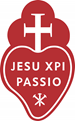 Agenda for June 28th, 2021, 5:00pmUpcoming Board Affairs meetings (5:00pm – prior to BOD meetings): TBDUpcoming events at St. Paul’s (between now and the next BOD meeting):July 23, 2021, A Sacred Journey of Discovery with SoulCollageJuly 29, 2021, Golf Classic 2021August 5, 2021, Prayer League Enrollment FormItemTopicResponsibleStartMin.1Call to Order / WelcomeJB5:0022Opening PrayerJB5:0233Review AgendaAll5:0554Review Minutes from last meetingAll5:1055Review CEO/Director of Mission and Ministry job descriptionAll5:15106Plan Remainder of Calendar Year for BoardAll5:25207Review Board Self-Evaluation ResultsAll5:45107Round Table DiscussionAll5:5558Closing PrayerAll6:0019AdjournmentAll6:01